п.Кысыл-Сыр«Об утверждении Положения о проведении эвакуационных мероприятий на территории МО «п.Кысыл-Сыр» в чрезвычайных ситуациях природного и техногенного характера»В соответствии с Федеральным законом от 21 декабря 1994 года N 68-ФЗ "О защите населения и территорий от чрезвычайных ситуаций природного и техногенного характера", в целях определения порядка организации и проведения эвакуационных мероприятий и первоочередного жизнеобеспечения пострадавшего населения при угрозе и возникновении чрезвычайных ситуаций природного и техногенного характера на территории муниципального образования «посёлок Кысыл-Сыр» ПОСТАНОВЛЯЕТ:1. Утвердить Положение о проведении эвакуационных мероприятий в чрезвычайных ситуациях природного и техногенного характера на территории муниципального образования «посёлок Кысыл-Сыр» и перечень пунктов временного размещения и проживания эвакуируемого населения.2. Руководителям ПВР обеспечить готовность пунктов временного размещения и проживания эвакуируемого населения к выполнению задач по предназначению;3. Руководителям организаций и учреждений, определить порядок проведения эвакуационных мероприятий в организациях и на предприятиях при угрозе и возникновении чрезвычайных ситуаций природного и техногенного характера и пожаров.4. Информацию о состоянии и готовности объектов представлять в администрацию муниципального образования «посёлок Кысыл-Сыр» ежегодно до 31 декабря.Специалисту администрации МО «посёлок Кысыл-Сыр» (О.В. Пархоменко) опубликовать постановление на официальном сайте муниципального образования «поселок Кысыл-Сыр» Вилюйского улуса (района) Республики Саха (Якутия).6. Настоящее постановление вступает в силу со дня его официального опубликования (обнародования).7. Контроль за выполнением настоящего постановления оставляю за собой.Утверждено постановлением главы администрации МО «посёлок Кысыл-Сыр» от 26.12.2018 года № 120ПОЛОЖЕНИЕо проведении эвакуационных мероприятий в чрезвычайных ситуациях на территории МО «посёлок Кысыл-Сыр»1. Общие положения1.1. Настоящее Положение определяет основные задачи, порядок планирования, организацию и проведение эвакуационных мероприятий на территории МО «посёлок Кысыл-Сыр» (далее – поселения) при возникновении чрезвычайных ситуаций (далее - ЧС).1.2. Эвакуация - отселение в мирное время (далее - эвакуация) населения - комплекс мероприятий по организованному вывозу (выводу) населения из зон ЧС или зон вероятной чрезвычайной ситуации природного и техногенного характера и его кратковременному размещению в заблаговременно подготовленных, по условиям первоочередного жизнеобеспечения, безопасных районах (местах).1.3. В зависимости от времени и сроков проведения вводятся следующие варианты эвакуации населения: упреждающая (заблаговременная), экстренная (безотлагательная).1.4. Решение о проведении эвакуации населения принимается главой поселения на основании решения Комиссии по чрезвычайным ситуациям и обеспечения пожарной безопасности МО «п.Кысыл-Сыр».1.5. Положение рассчитано на проведение эвакуации населения при чрезвычайной ситуации локального характера, в результате которой пострадало не более 10 человек либо нарушены условия жизнедеятельности не более 100 человек, и местного характера, в результате которой пострадало свыше 10, но не более 50 человек либо нарушены условия жизнедеятельности свыше 100, но не более 300 человек и зона чрезвычайной ситуации не выходит за пределы населенного пункта.2. Организация проведения эвакуационных мероприятий2.1. Непосредственно планирование, организацию и проведение эвакуационных мероприятий осуществляют эвакуационная комиссия местная администрации поселения с привлечением предприятий и организаций, осуществляющих свою деятельность на территории поселения.2.2. При ЧС локального и местного характера организацию и проведение эвакуационных мероприятий осуществляет администрация поселения.Эвакуация проводится в два этапа:1-й этап: эвакуация населения из зон ЧС на общественные площади (пункты временного размещения - ПВР), расположенные вне этих зон. Под ПВР используются МБУК ЦНТ «Вдохновение» и Поселковый спортивный зал;2-й этап: при затяжном характере ЧС или невозможности возвращения в места постоянной дислокации проводится перемещение населения с ПВР на площади, где возможно временное проживание и всестороннее обеспечение, - пункты временного проживания (ПВП).2.3. Время пребывания эвакуируемого населения устанавливается:на пунктах временного размещения - до 48 часов;на пунктах временного проживания - до 30 суток.2.4. В случае аварии на опасном производственном объекте (ОПО) проводится экстренный вывоз (вывод) населения, попадающего в зону поражения, за границы распространения последствий аварии. Возможный экстренный вывод (вывоз) населения планируется заблаговременно по данным предварительного прогноза и производится из тех жилых домов и учреждений, объектов экономики, которые находятся в зоне возможного заражения.При аварии ОПО на транспорте вывод (вывоз) населения из зоны заражения и временное его размещение производятся в зависимости от реально складывающейся обстановки.3. Обеспечение эвакуационных мероприятийПри проведении эвакуации планируются и осуществляются мероприятия по следующим видам обеспечения: транспортному, медицинскому, охране общественного порядка и обеспечению безопасности дорожного движения, материально-техническому, связи и оповещения, финансовому.3.1. Транспортное обеспечение эвакуации населения заключается в доставке населения из зоны ЧС в безопасные районы и перевозке участников ликвидации чрезвычайных ситуаций и осуществляется силами и средствами предприятий, организаций поселения.3.2. Медицинское обеспечение эвакуации населения организуют и проводят силы и средства службы скорой медицинской помощи по принятой системе лечебно-эвакуационного, санитарно-гигиенического обеспечения населения в зависимости от характера и масштаба возникших медико-санитарных последствий.3.2.1. При проведении эвакуации осуществляются следующие мероприятия:- развертывание медицинских пунктов на ПВР, организация на них дежурства медицинского персонала;- определение потребности в дополнительном развертывании лечебной базы;- организация обслуживания нетранспортабельных больных;- контроль за санитарным состоянием мест ПВР и ПВП населения;- непрерывное наблюдение за эпидемиологической обстановкой, выявление инфекционных больных и выполнение других противоэпидемиологических мероприятий;- снабжение медицинских пунктов, лечебно-профилактических, санитарно-эпидемиологических учреждений и формирований здравоохранения, привлекаемых к обеспечению эвакуируемого населения, медицинским имуществом;- организация психологической и психиатрической помощи пострадавшим в ЧС;3.3. Охрана общественного порядка и обеспечение безопасности дорожного движения осуществляются ОМВД России по Вилюйскому району Республики Саха (Якутия) и включают следующие мероприятия:- осуществление нарядами полиции пропускного режима (блокирование автомагистралей и пешеходных путей), предусматривающего пресечение проезда транспорта и прохода граждан, не занятых в проведении эвакуационных, спасательных и других неотложных мероприятий;- оказание содействия (при необходимости) должностным лицам, ответственным за проведение эвакуационных мероприятий, в мобилизации транзитного транспорта в целях обеспечения быстрейшего вывоза людей из зон ЧС;- охрана порядка и обеспечение безопасности в местах размещения эвакуированного населения, предупреждение паники и дезинформационных слухов;- охрана объектов в установленном порядке на этот период;- регулирование дорожного движения на маршрутах эвакуации;- сопровождение автоколонн с эвакуированным населением;- обеспечение режима допуска транспорта в зоны ЧС.3.4. Осуществление регистрационного учета граждан организуют и осуществляют, члены эвакуационной комиссии МО «п.Кысыл-Сыр»:- регистрация эвакуированного населения;- ведение адресно-справочной работы (создание банка данных о нахождении граждан, эвакуированных из зон ЧС).3.5. Материально-техническое обеспечение эвакуации заключается в обеспечении населения в местах временного размещения и временного проживания питанием, товарами первой необходимости, водой и организуется с привлечением администрации МО «п.Кысыл-Сыр».Питание в пунктах временного размещения осуществляется силами привлечением администрации МО «п.Кысыл-Сыр». При необходимости приводятся в готовность территориальные невоенизированные аварийно-спасательные формирования - подвижные пункты продовольственного снабжения, подвижные пункты вещевого снабжения, подвижные пункты питания.Питание в пунктах временного проживания организовывается в стационарных пунктах общественного питания согласно прилагаемому перечню пунктов временного размещения и проживания эвакуируемого населения. При определении объемов хлеба, мяса и рыбопродуктов, картофеля и овощей, макаронных и крупяных изделий, жиров, сахара, соли, воды следует исходить из необходимости организации двухразового горячего питания в сутки и одного раза в сутки консервированными продуктами или сборными пайками.Обеспечение предметами первой необходимости осуществляет администрация ПВР.При необходимости по решению председателя КЧС и ОПБ задействуется чрезвычайный материальный резерв поселение и организаций, созданный для ликвидации чрезвычайных ситуаций природного и техногенного характера.3.6. Организация управления, оповещения и связи осуществляется председателем эвакуационной комиссии МО «п.Кысыл-Сыр» и предусматривает:- принятие решения о необходимости и порядке проведения эвакуационных мероприятий, их обеспечения и первоочередного жизнеобеспечения пострадавшего населения;- оповещение (при необходимости) эвакуационной комиссии и руководителей привлекаемых организаций;- уточнение численности населения, подлежащего эвакуации, составление списков, эвакуируемых;- определение зданий и помещений, планируемых для размещения населения;- оповещение населения о начале эвакуации.Обеспечение связи в период эвакуации заключается в оснащении ПВР, ПВП, органов управления стационарными или передвижными средствами связи, в организации и осуществлении бесперебойной связи на всех этапах эвакуации.3.7. Финансирование эвакуационных мероприятий осуществляется за счет средств резервного фонда на предупреждение и ликвидацию ЧС Администрации Поселения и средств организаций, находящихся в зонах ЧС, установленным порядком по фактическим расходам.Администрациямуниципального образования«пос. Кысыл-Сыр»«Вилюйский улус (район)» РС (Я)678214, Республика Саха (Якутия), Вилюйский улус,п. Кысыл-Сыр, ул Ленина 12бтел. (41132) 20-208, факс 20-208e-mail: admksyr@mail.ruПОСТАНОВЛЕНИЕ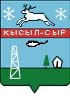 Саха Республикатын«Булуу улууhун (оройуонун)»«Кыhыл-Сыыр»муниципальнай тэриллиитэ678214, Саха Республиката, Булуу улууhа,Кыhыл-Сыыр бohуэлэгэ ул. Ленина 12б                     тел. (41132) 20-208, факс 20-208e-mail: admksyr@mail.ruУУРААХ«26» декабря 2018 года№ 120Глава МО «поселок Кысыл-Сыр»М.Ш.Калимуллин